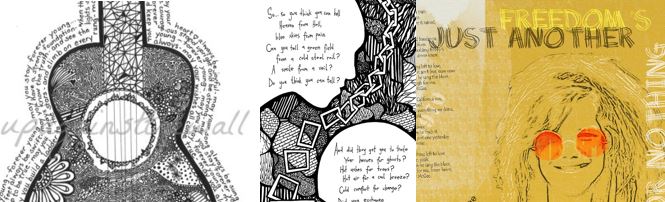 In this unit you will be required to do a drawing that illustrates some lyrics from a favourite song or poem. You will be able to use graphite, grey lead and/or fineliner pens.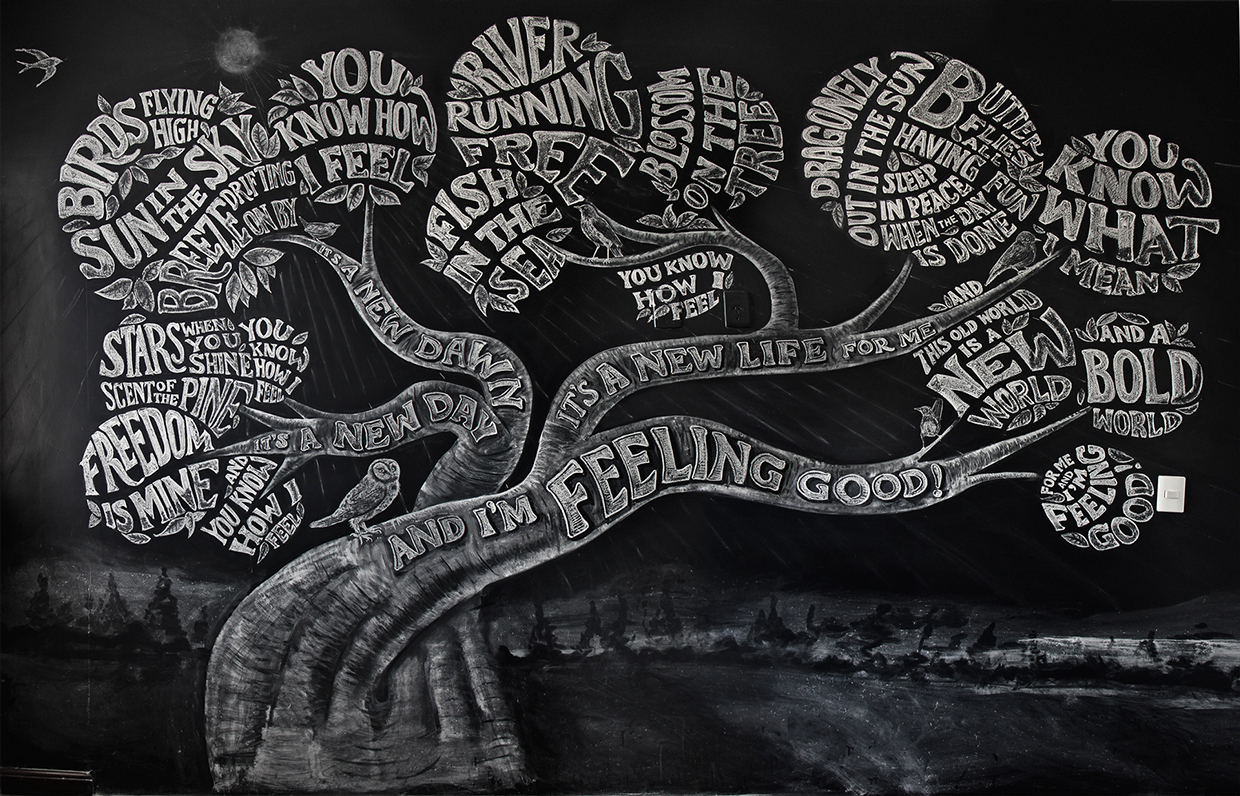 